Ребенок добивается внимания, если:- своим поведением вызывает в вас раздражение;- специально отвлекает, когда вы заняты важными делами;- на время прекращает плохое поведение, когда вы переключаете внимание на него и отвлекаетесь от своих дел;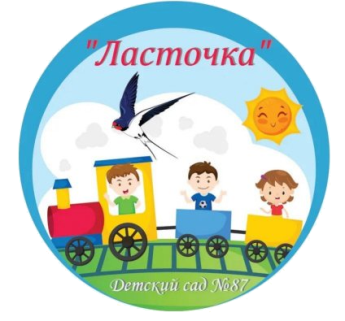 - специально проявляет лень, неопрятность, забывчивость.Рекомендации:- хвалить и подкреплять желательные действия;- не реагировать, если ребенок нарушает правила поведения;- в словесной форме спокойным тоном выразить свое отношение к поведению. Ребенок оказывается в ситуации борьбы за власть, если:- всеми способами добивается всего, не подчиняется, дерзит, спорит;- старается подчинить себе взрослого;- родитель чувствует бессилие во взаимодействии с ребенком.Рекомендуется:- общее укрепление родительской позиции;- не допустить коалиции ребенка с другим родителем;- наблюдать за сферами жизни ребенка – есть ли такие, где он получает значимость? Акцентировать на них внимание. Мы говорим о мести, если:- ребенок часто угрожает, пугает тем, что сделает что-то плохое;- ведет себя демонстративно, чтобы видели другие люди;- родитель чувствует бессилие во взаимодействии с ребенком.Рекомендуется:- избегайте ответной мести: накричать, ударить, сделать назло;- принимать решения в спокойном состоянии;- использовать рекомендации к способам 1 и 2.Ребенок проявляет несостоятельность, если:- он ничего не хочет, ни за что новое не берется, говорит, что не может;- взрослые начинают предъявлять к нему меньше требований.Рекомендуется:- повышать самооценку похвалой, стимулировать новую деятельность;- не сравнивать с другими детьми, меньше критиковать, спокойно относится к тому, что не получается;- не делать за ребенка то, что он может сделать сам;- чаще просить о помощи, чтобы ребенок чувствовал, что в нем нуждаются, и он может вносить свой вклад.  